Blanenský závod 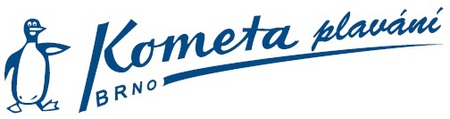 Dátum konania závodov: 3. března 2018Adresa: Mlýnská 1828/15, 678 01 Blankso Sraz: 8:10 na bazéne Doprava: vlastní (možnosť sa dohodnúť s ostatnými rodičmi)Předpokladaný koniec závodov v 13 hod. S sebou: alespoň troje plavky, brejličky, čepičku, dres, kraťasy alebo župan, 2 ručníky, přezůvky, dostatek jídla a pití (nebude pauza na oběd). Odhlášky: do středy 28. 02. 2018 na e-mail petra.hollanderova@gmail.com Seznam přijatých závodníků:Petra Dobešová 2008						Dokoupilová Barbora 2008Julie Marková 2008						Ivanisko Tomáš 2008Matěj Plesník 2008						Navrátil Patrik 2008Elijah Shai Selinger 2008					Urbánek Ondřej 2008Šimon Melichar 2008						Duraja Vojta 2009Ema Jenerálová 2008						Řiháček Adam 2009Šimon Winter 2009						Lukáš Gregr 2009					Oliver Hynek 2009Nella Faronová 2009Natálie Křepelková 2009Filip Zatloukal 2008Jolana Procházková 2008Nikola Švandová 2009